BEUMER Group präsentiert sich auf der Fachpack in Nürnberg als Komplettanbieter für Verpackungslinien:Rundum sicher verpacktWaschmittel, Farbeimer, Fässer oder gemischt kommissionierte Paletten unter anderem für Baumärkte oder für die großen Drogeriemarkt-Ketten – Konsumgüter müssen für den Transport oder die Lagerung sicher verpackt werden. Welche Anlagen und Systeme dafür zum Einsatz kommen können, zeigt in diesen Tagen die Messe Fachpack in Nürnberg, zu der rund 45.000 Besucher erwartet werden. In den zwölf Messehallen finden sie Antworten auf ihre Fragen rund um die Verpackung. Knapp 1.500 Aussteller zeigen ihre zukunftsweisenden Verpackungslösungen für Konsum- und Industriegüter. Mit dabei ist auch die BEUMER Group, die ihren Hauptsitz in Beckum hat. Auf einer Fläche von 50 Quadrarmetern präsentiert sich das Unternehmen in Halle 4 auf Stand 246 als Komplettanbieter für die Abfüll-, Palettier- und Verpackungstechnik für ganz unterschiedliche Branchen. Kunden erhalten alles aus einer Hand: Die Fachleute aus Beckum legen die Leistung der einzelnen Maschinen und Komponenten wie auch die übergeordnete Steuerung optimal aus. „Die Kundenanforderungen können extrem unterschiedlich sein. Die Anlagen und Systeme, die hier zum Einsatz kommen, müssen flexibel auf die unterschiedlichen Waren reagieren können. Nur so gelangen diese sicher zu den Abnehmern“, weiß Gregor Baumeister, der den Geschäftsbereich Palettier- und Verpackungssysteme bei der BEUMER Group leitet. Auf dem Messestand konnte das BEUMER-Team bereits zahlreiche Kunden und sehr viele Besucher begrüßen. Das Interesse ist groß. Um Säcke vollautomatisch auf Paletten zu stapeln, hat die BEUMER Group den Hochleistungspalettierer BEUMER paletpac im Programm. Für die Palettierung von Kartons, Kisten, Kanistern oder Trays liefert der Komplettanbieter den platzsparenden Knickarmroboter BEUMER robotpac. Ein wichtiger Abschnitt in der Verpackungslinie ist die Hochleistungs-Verpackungsanlage BEUMER stretch hood. Diese verpackt die palettierten Waren mit einer hochdehnbaren Folie. Diese Folienhaube stellt einen sicheren Produktschutz dar. Ausgestellt sind derzeit sogar verpackte Paletten mit einer Folie aus nachhaltigem Material. Der Komplettanbieter kümmert sich zudem um einen umfassenden Service. Der Kunde ist auf ganzer Linie versorgt. 2.322 Zeichen inkl. LeerzeichenBildunterschriften: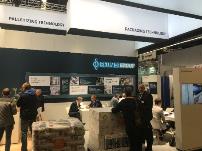 Bild 1: Auf dem Messestand konnte das BEUMER-Team zahlreiche Kunden und sehr viele Besucher begrüßen.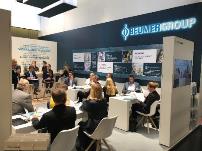 Bild 2: Groß ist das Interesse auch bei den Journalisten auf der Pressekonferenz. Bildnachweise: BEUMER Group GmbH & Co. KGDie hochaufgelösten Bilder stehen Ihnen hier zum Download bereit.Die BEUMER Group ist ein international führender Hersteller von Intralogistiksystemen in den Bereichen Fördern, Verladen, Palettieren, Verpacken, Sortieren und Verteilen. Mit 4.500 Mitarbeitern erwirtschaftet die BEUMER Group einen Jahresumsatz von etwa 900 Millionen Euro. Die BEUMER Group und ihre Gruppengesellschaften und Vertretungen bieten ihren Kunden weltweit hochwertige Systemlösungen sowie ein ausgedehntes Customer-Support-Netzwerk in zahlreichen Branchen, wie Schütt- und Stückgut, Nahrungsmittel/Non-food, Bauwesen, Versand, Post und Gepäckabfertigung an Flughäfen. Mehr Informationen unter: www.beumer.com. 